spesssnhu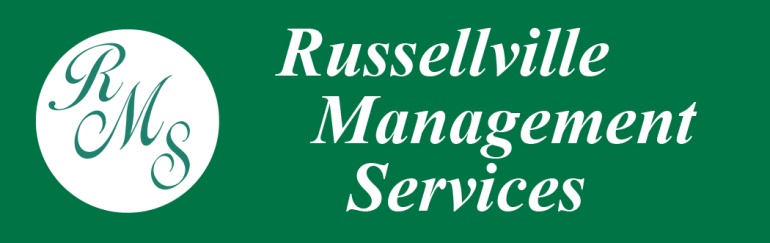 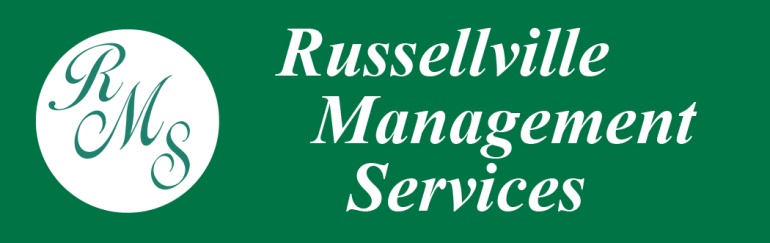 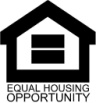 